Mid-week Stewardship Thought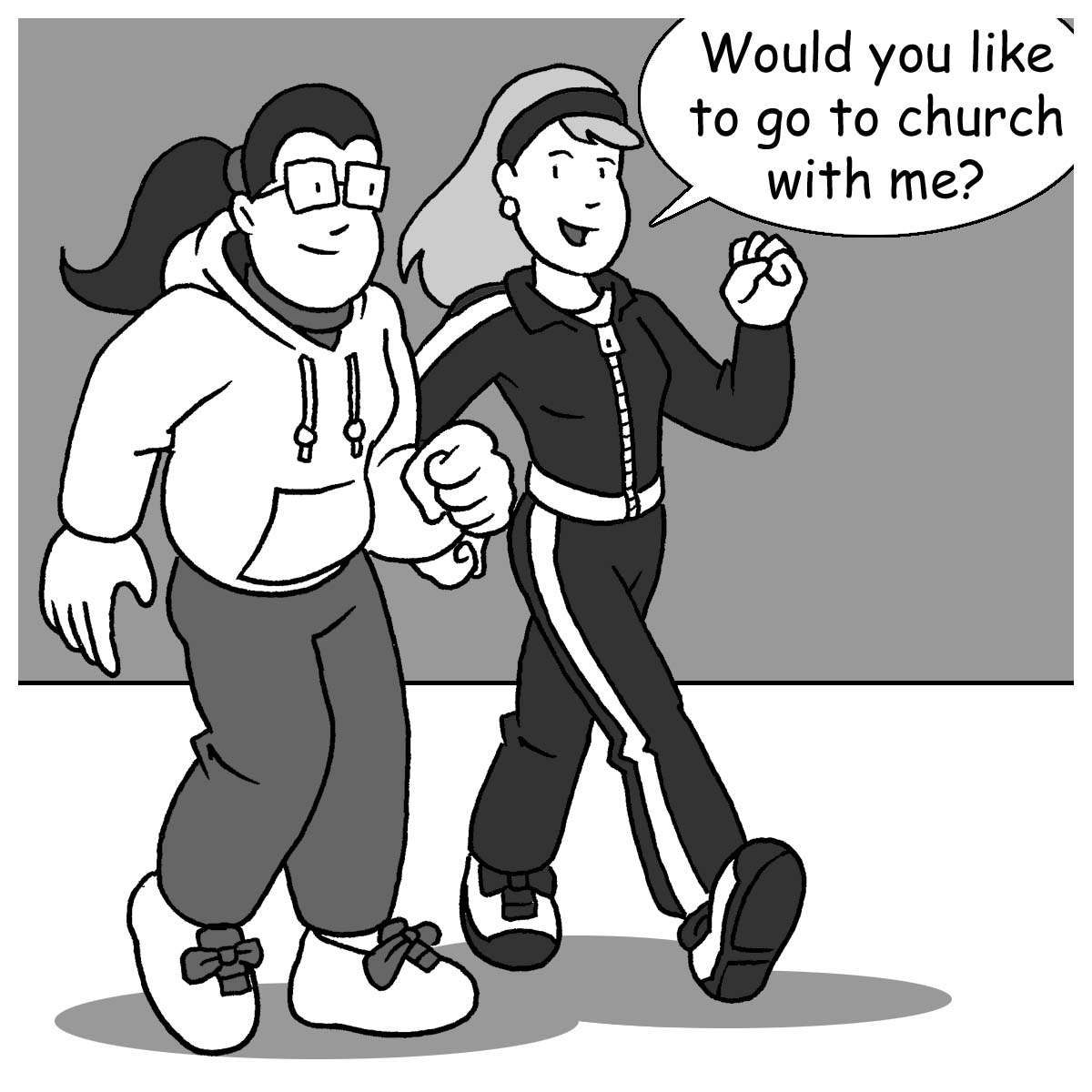 We are Ambassadors for ChristThe Apostle Paul wrote, “…In Christ God was reconciling the world to Himself, not counting their trespasses against them” (2 Corinthians 5:19).  Paul followed that sentence with a sobering exhortation to us, because He was “entrusting to us the message of reconciliation.  Therefore, we are ambassadors for Christ, God making His appeal through us…” (2 Corinthians 5:19-20).What is going to be our response to God’s great love for us?  He demonstrated His awesome love for us, so we show our love for Him in our actions.  We reach out to others with that message of reconciliation so that they, too, may know the love of God and walk in His light.  If we claim we have love, yet have no regard for our neighbors, there is no truth in us (1 John 3:17-18).  God’s love is contagious and will flow through us so we can be blessings to others.  Prayer: Dear good and gracious Heavenly Father, thank You for Your love, grace, and mercy that You so freely give to me each and every day.  Strengthen me in my efforts to share the Gospel with others.  Help me to be a light in a dark world.  In Jesus’ name I pray.  Amen.Blessings on your journey as a steward!